English for Second Year Students (Сивак О.Б., Ковальчук І.С.)To-do list (список завдань):P. 97-98 ex. 1, 2 (Make up 6 sentences in writing)P. 98-99 ex. 3 - Read and translate the text, write down new unfamiliar words.  Put 6 questions to the text.P. 99-101 ex. 4, 5, 6, 8, 10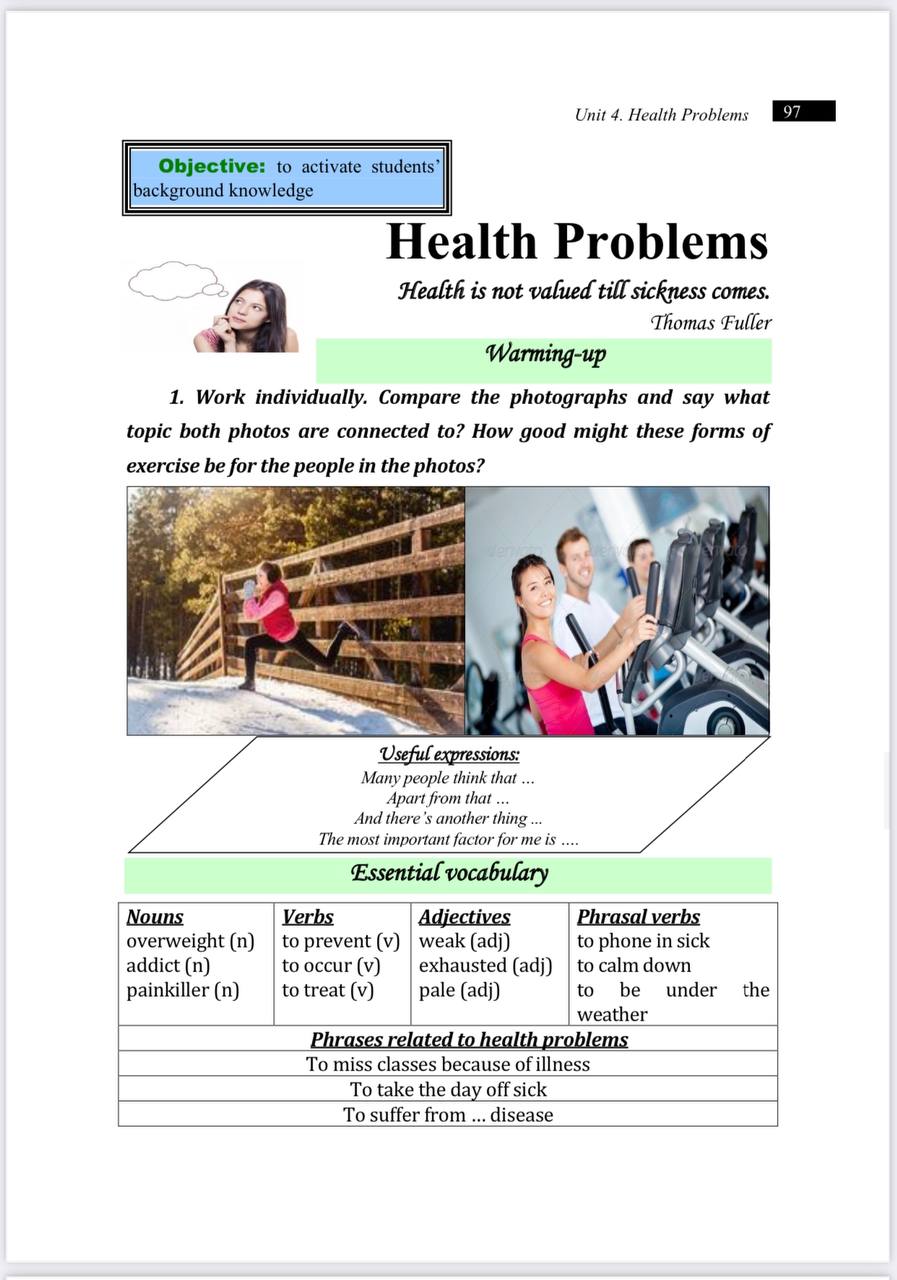 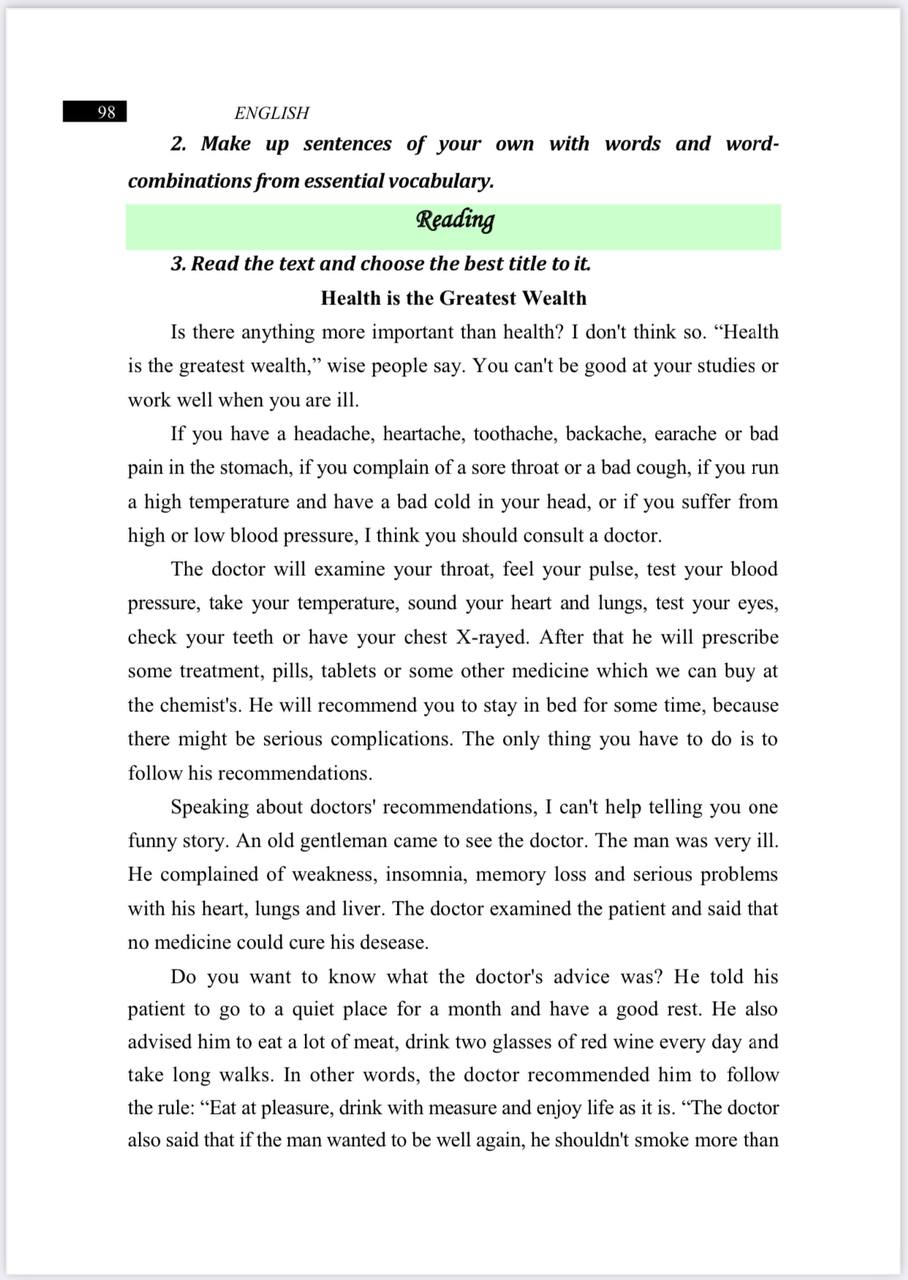 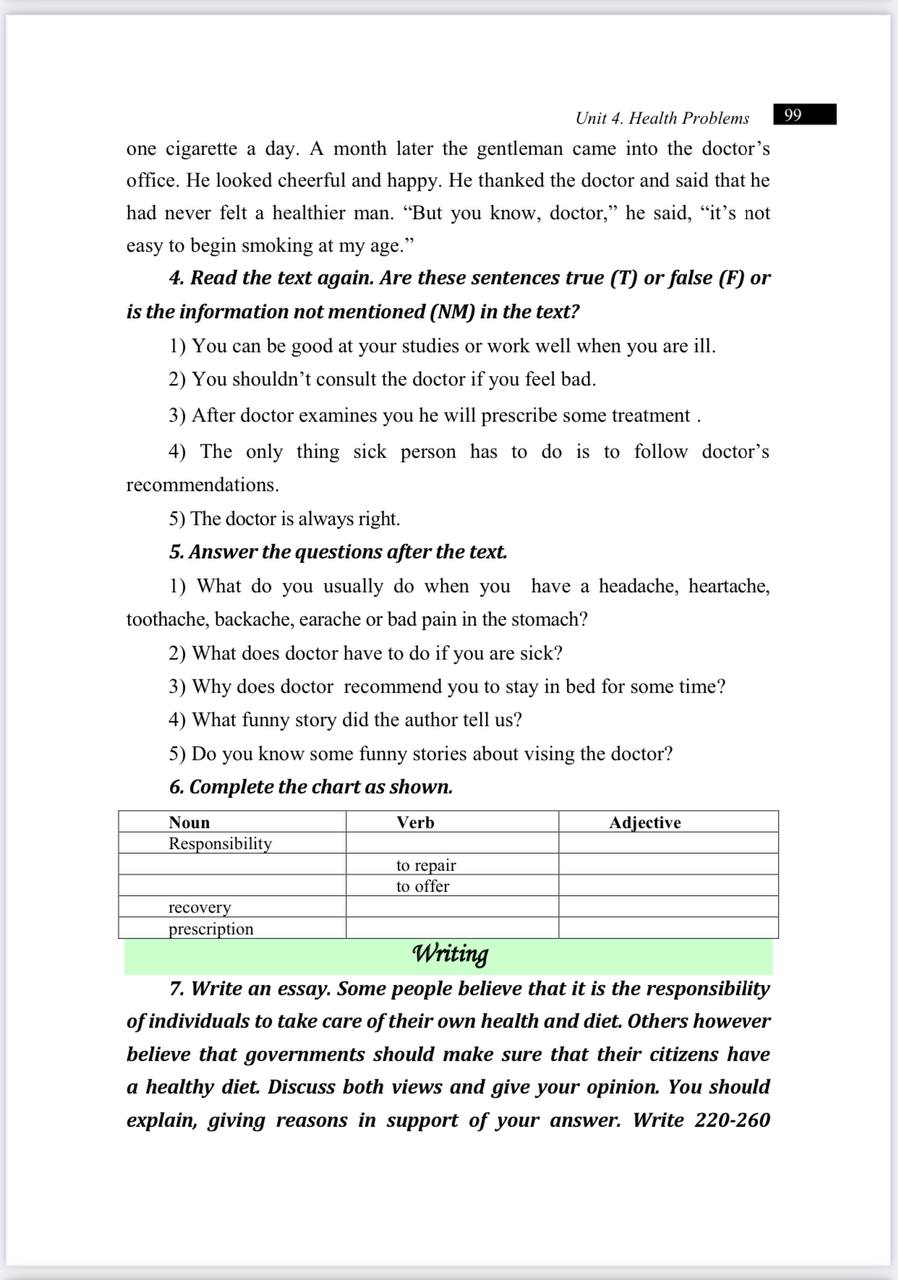 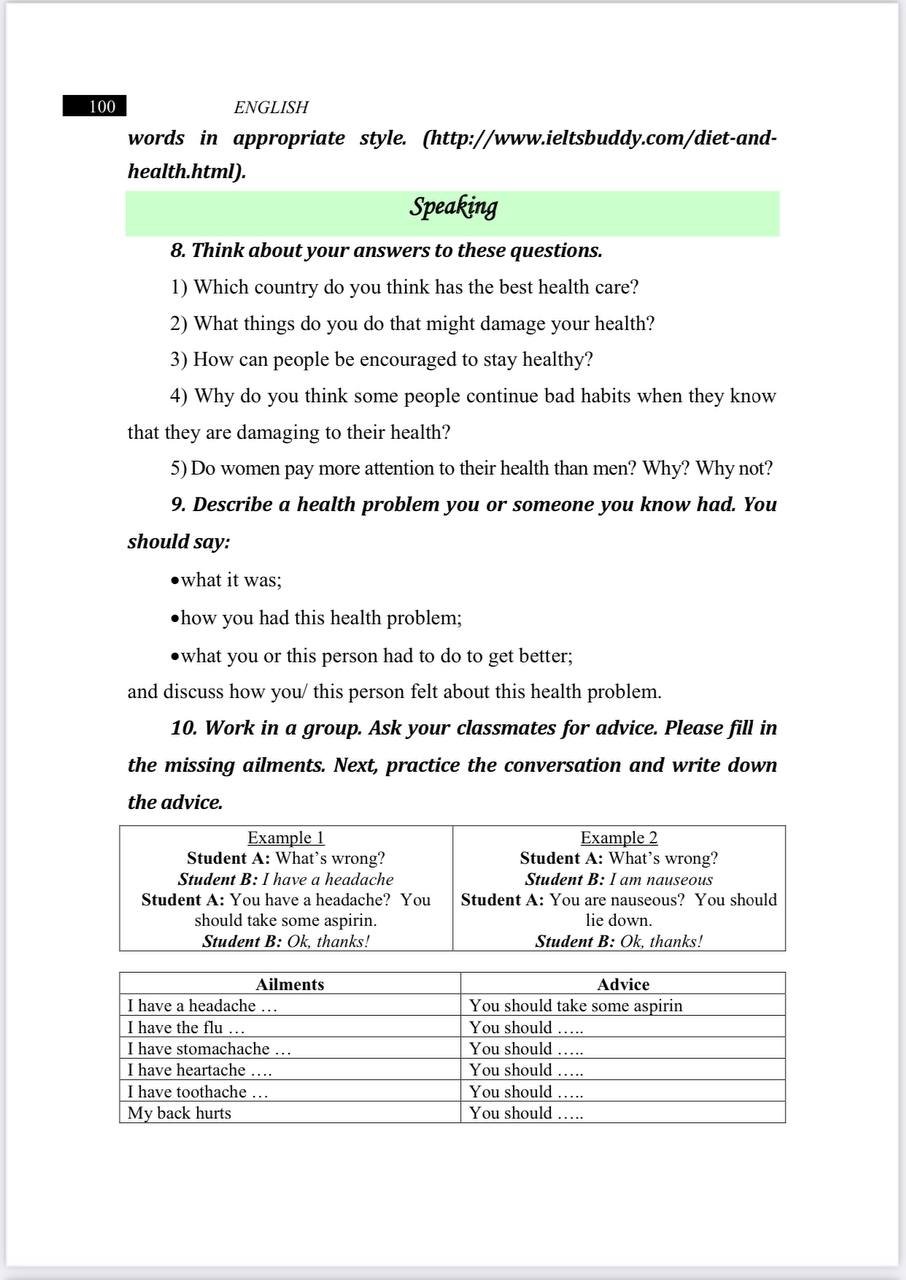 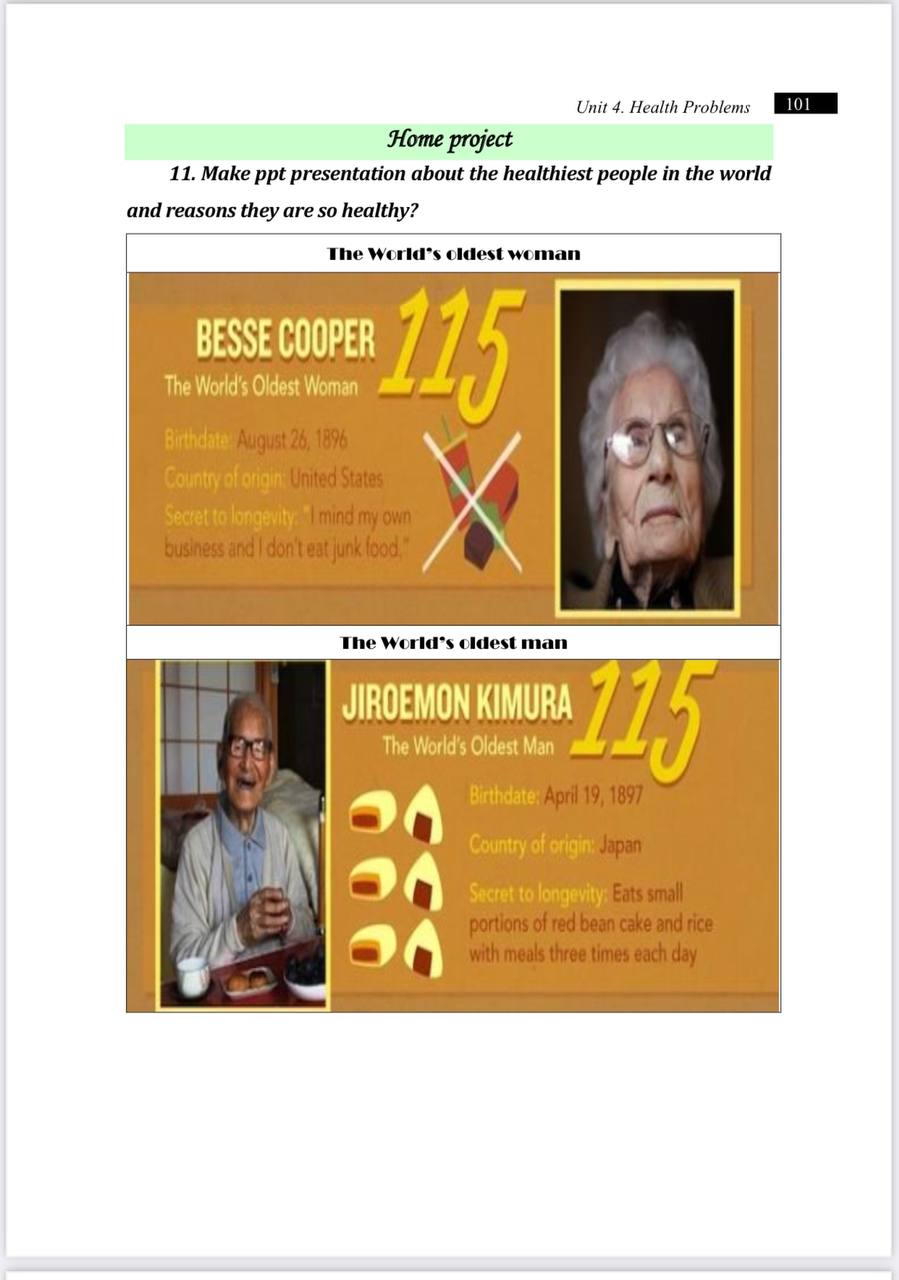 